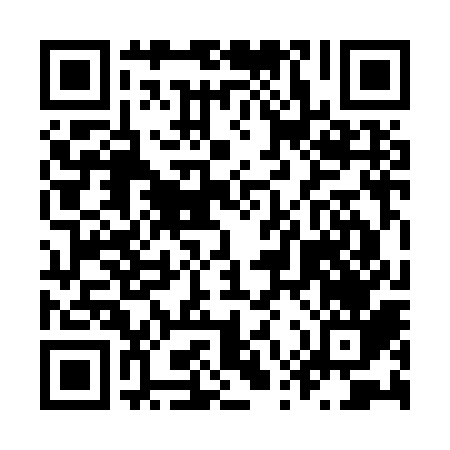 Ramadan times for Coppereid, Nevada, USAMon 11 Mar 2024 - Wed 10 Apr 2024High Latitude Method: Angle Based RulePrayer Calculation Method: Islamic Society of North AmericaAsar Calculation Method: ShafiPrayer times provided by https://www.salahtimes.comDateDayFajrSuhurSunriseDhuhrAsrIftarMaghribIsha11Mon5:565:567:101:034:226:566:568:1012Tue5:545:547:081:024:226:576:578:1113Wed5:525:527:061:024:236:586:588:1214Thu5:515:517:051:024:236:596:598:1415Fri5:495:497:031:024:247:007:008:1516Sat5:485:487:021:014:247:027:028:1617Sun5:465:467:001:014:257:037:038:1718Mon5:445:446:581:014:257:047:048:1819Tue5:435:436:571:004:267:057:058:1920Wed5:415:416:551:004:267:067:068:2021Thu5:395:396:541:004:277:077:078:2122Fri5:375:376:521:004:277:087:088:2223Sat5:365:366:5012:594:287:097:098:2424Sun5:345:346:4912:594:287:107:108:2525Mon5:325:326:4712:594:297:117:118:2626Tue5:305:306:4612:584:297:127:128:2727Wed5:295:296:4412:584:307:137:138:2828Thu5:275:276:4212:584:307:147:148:2929Fri5:255:256:4112:574:307:157:158:3030Sat5:235:236:3912:574:317:167:168:3231Sun5:225:226:3712:574:317:177:178:331Mon5:205:206:3612:574:327:187:188:342Tue5:185:186:3412:564:327:197:198:353Wed5:165:166:3312:564:327:207:208:364Thu5:155:156:3112:564:337:217:218:375Fri5:135:136:3012:554:337:227:228:396Sat5:115:116:2812:554:337:237:238:407Sun5:095:096:2612:554:347:247:248:418Mon5:085:086:2512:554:347:257:258:429Tue5:065:066:2312:544:347:267:268:4310Wed5:045:046:2212:544:357:277:278:45